REQUERIMENTO Nº 00228/2013Requer informações sobre prédio publico abandonado na Rua do Cobre esquina com Rua Vanádio, no Jardim Mollon. Senhor Presidente,Senhores Vereadores,                       CONSIDERANDO que, munícipes de Santa Bárbara d’Oeste informaram que no local acima mencionado existe um prédio publico abandonado e aberto. CONSIDERANDO que, segundo moradores da região, no local seria construída uma base da Guarda Municipal, mas isso não ocorreu.CONSIDERANDO que, o local está sendo usado como ponto de tráfico e consumo de drogas e prostituição.CONSIDERANDO que, a sujeira e mato alto tomam conta do local o que contribui na proliferação de animais peçonhentos (escorpiões, cobras, ratos e baratas) e do Aedes aegypti (mosquito do dengue).REQUEIRO que, nos termos do Art. 10, Inciso X, da Lei Orgânica do município de Santa Bárbara d’Oeste, combinado com o Art. 63, Inciso IX, do mesmo diploma legal, seja oficiado o Excelentíssimo Senhor Prefeito Municipal para que encaminhe a esta Casa de Leis as seguintes informações: 1º) A Informação de que este prédio é publico e está abandonado procede? 2º) O local será utilizado para construção de uma base da Guarda municipal? Se positivo, qual o prazo para construção?3º) Quais as providências a prefeitura vai tomar para melhorias no local?Plenário “Dr. Tancredo Neves”, em 27 de fevereiro de 2.013Celso Ávila-vereador-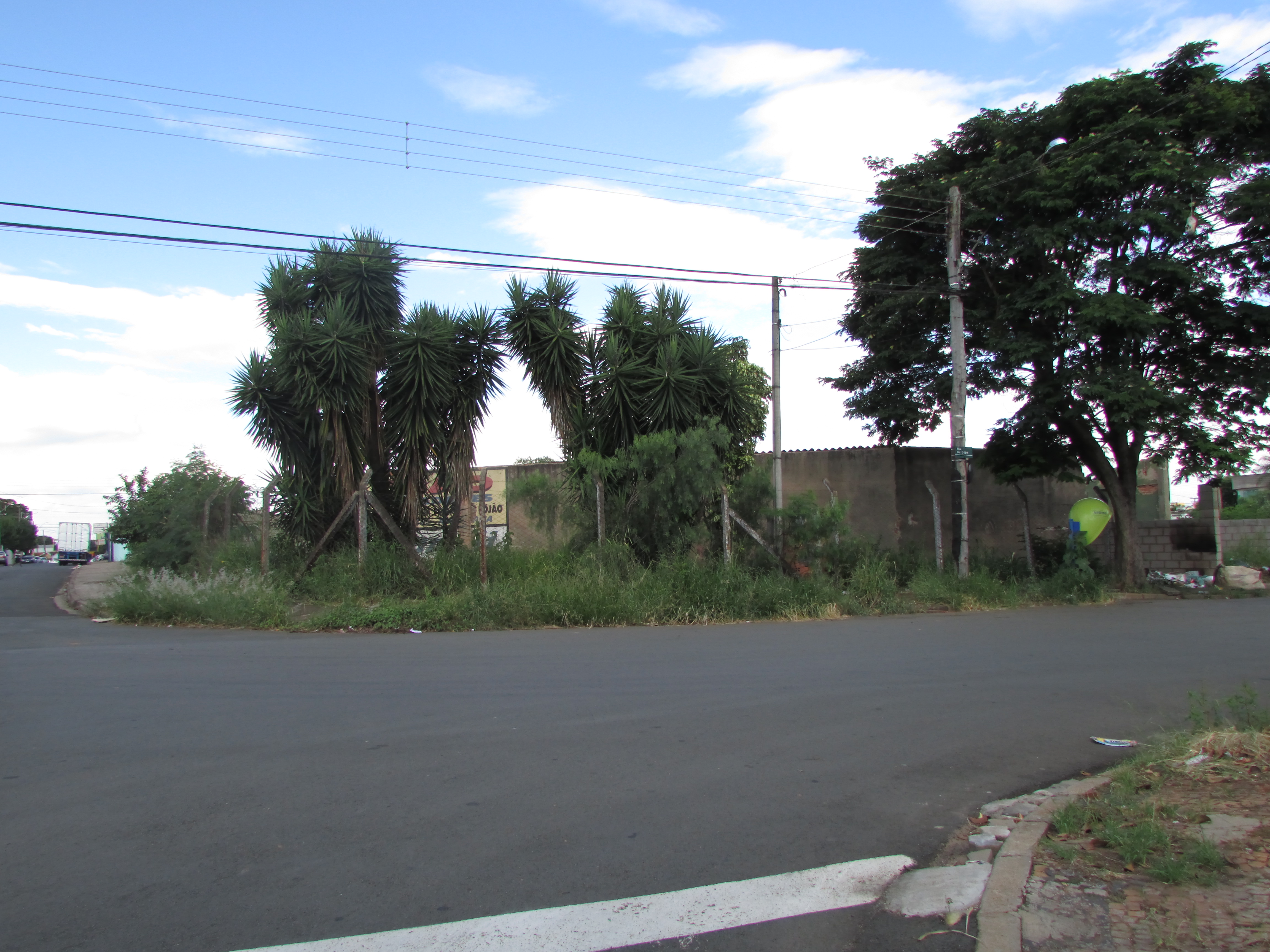 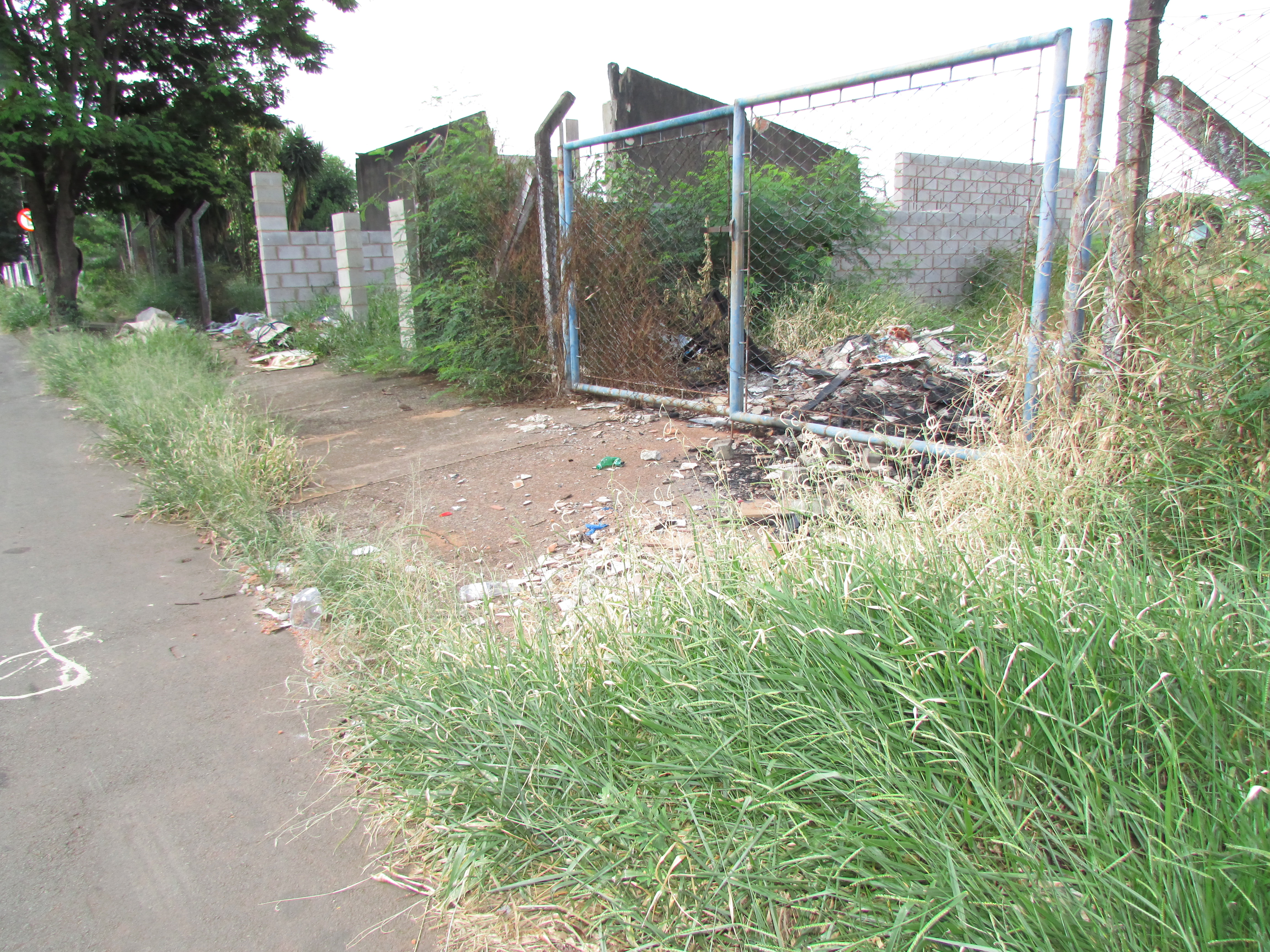 